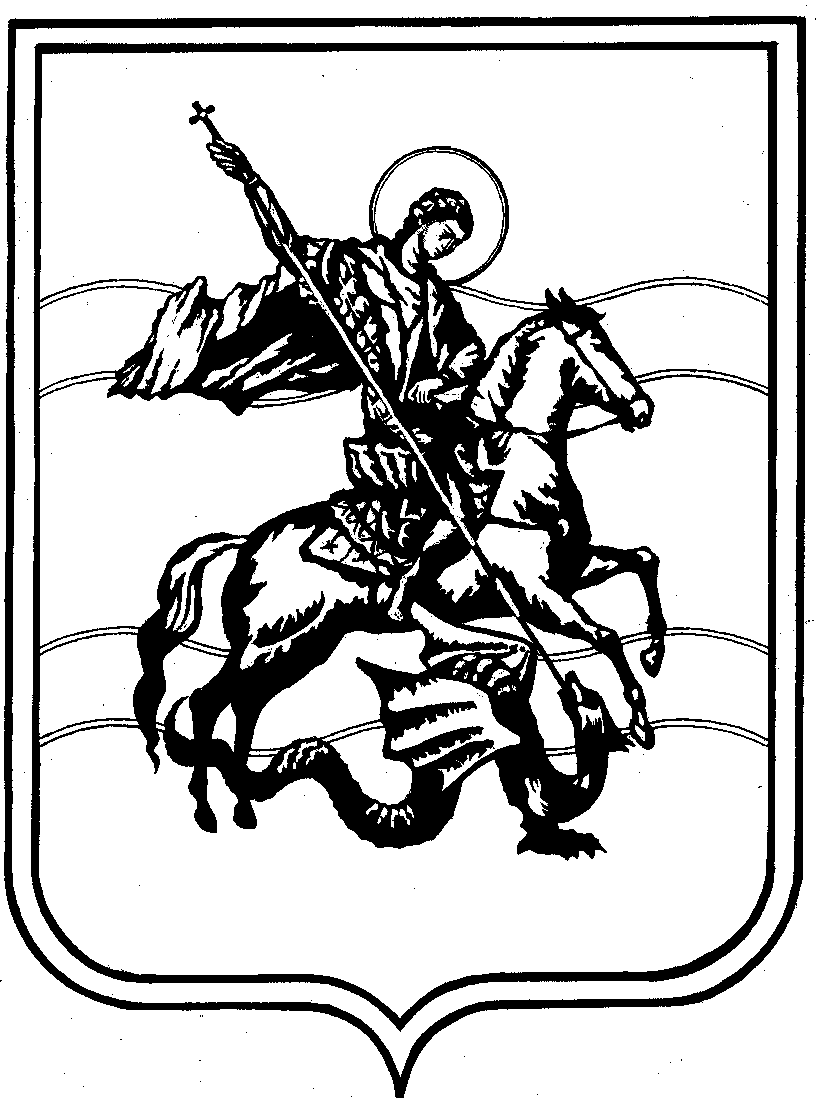  АДМИНИСТРАЦИЯМуниципального образованияСельское поселение деревня ЧубаровоКалужской областиП О С Т А Н О В Л Е Н И Едеревня Чубаровоот 01 декабря 2023 г.								№ 274Об утверждении Программы профилактики рисков причинения вреда (ущерба) охраняемым законом ценностям по муниципальному жилищному контролю на 2024 год.В соответствии со статьей 44 Федерального закона от 31 июля 2021 г. № 248-ФЗ «О государственном контроле (надзоре) и муниципальном контроле в Российской Федерации», постановлением Правительства Российской Федерации от 25 июня 2021 г. № 990 «Об утверждении Правил разработки и утверждения контрольными (надзорными) органами программы профилактики рисков причинения вреда (ущерба) охраняемым законом ценностям» в целях реализации комплекса мероприятий по профилактике рисков причинения вреда (ущерба) охраняемым законом ценностям при осуществлении муниципального жилищного контроля, на основании Федерального закона от 06.10.2003 № 131-ФЗ «Об общих принципах организации местного самоуправления в Российской Федерации», руководствуясь Уставом МО сельского поселения деревня Чубарово, администрация сельского поселения деревня Чубарово ПОСТАНОВЛЯЕТ:1. Утвердить Программу профилактики рисков причинения вреда (ущерба) охраняемым законом ценностям по муниципальному жилищному контролю на 2024 год.	2. Настоящее постановление вступает в силу со дня его обнародования и подлежит размещению на официальном сайте администрации сельского поселения деревня Чубарово в сети Интернет.	3. Контроль за исполнением постановления оставляю за собой.Глава администрации сельскогопоселения деревня Чубарово					                 А.И. ЧижиковУТВЕРЖДЕНО:ПостановлениемАдминистрации сельского поселения деревня Чубарово   № 274 от  01.12.2023г.  Программа профилактики рисков причинения вреда (ущерба) охраняемым законом ценностям по муниципальному жилищному контролю на 2024 годРаздел 1. Анализ текущего состояния осуществления вида контроля, описание текущего уровня развития профилактической деятельности контрольного (надзорного) органа, характеристика проблем, на решение которых направлена программа профилактики.Настоящая программа разработана в соответствии со статьей 44 Федерального закона от 31 июля 2021 г. № 248-ФЗ «О государственном контроле (надзоре) и муниципальном контроле в Российской Федерации», постановлением Правительства Российской Федерации от 25 июня 2021 г. № 990 «Об утверждении Правил разработки и утверждения контрольными (надзорными) органами программы профилактики рисков причинения вреда (ущерба) охраняемым законом ценностям» и предусматривает комплекс мероприятий по профилактике рисков причинения вреда (ущерба) охраняемым законом ценностям при осуществлении муниципального жилищного контроля на территории МО сельское поселение деревня Чубарово.Профилактика рисков причинения вреда (ущерба) охраняемым законом ценностям проводится в рамках осуществления муниципального жилищного контроля.	Субъектами муниципального жилищного контроля являются юридические лица, индивидуальные предприниматели, граждане на территории МО сельское поселение деревня Чубарово. 	Срок реализации программы – 2024 год.Раздел 2. Цели и задачи реализации программы профилактикиОсновными целями Программы профилактики являются: Стимулирование добросовестного соблюдения обязательных требований всеми контролируемыми лицами; Устранение условий, причин и факторов, способных привести к нарушениям обязательных требований и (или) причинению вреда (ущерба) охраняемым законом ценностям;Создание условий для доведения обязательных требований до контролируемых лиц, повышение информированности о способах их соблюдения. Снижение уровня ущерба охраняемым законном ценностями.Проведение профилактических мероприятий программы профилактики направлено на решение следующих задач: Укрепление системы профилактики нарушений рисков причинения вреда (ущерба) охраняемым законом ценностям; Повышение правосознания и правовой культуры руководителей органов государственной власти, органов местного самоуправления, юридических лиц, индивидуальных предпринимателей и граждан; Оценка возможной угрозы причинения, либо причинения вреда жизни, здоровью граждан, выработка и реализация профилактических мер, способствующих ее снижению; Выявление факторов угрозы причинения, либо причинения вреда жизни, здоровью граждан, причин и условий, способствующих нарушению обязательных требований, определение способов устранения или снижения угрозы; Оценка состояния подконтрольной среды и установление зависимости видов и интенсивности профилактических мероприятий от присвоенных контролируемым лицам уровней риска.Раздел 3. Перечень профилактических мероприятий, сроки (периодичность) их проведенияРаздел 4. Показатели результативности и эффективности программы профилактикиОжидаемый результат реализации программы:- снижение количества выявленных в 2024 году нарушений требований муниципального жилищного контроля при увеличении количества и качества проводимых профилактических мероприятий, а также соблюдение подконтрольными субъектами обязательных требований законодательства, включая устранение причин, факторов и условий, способствующих возможному нарушению обязательных требований.№п/пНаименование мероприятияСрок исполненияОтветственныйисполнитель1Поддержание в актуальном состоянии перечня нормативных правовых актов или их отдельных частей, содержащих обязательные требования, соблюдение которых оценивается при проведении мероприятий по контролю при осуществлении муниципального жилищного контроляпостоянноВедущий специалист администрации СП д.  Чубарово  2Поддержание в актуальном состоянии размещенных на официальном сайте администрации сельского поселения деревня  Чубарово   в сети интернет текстов нормативных правовых актов или их отдельных частей, содержащихобязательные требования, соблюдение которых оценивается при проведении мероприятий по контролю при осуществлении муниципального жилищного контроляпостоянноВедущий специалист администрации СП д. Чубарово  3Поддержание в актуальном состоянии размещенного на официальном сайте администрации сельского поселения деревня Чубарово    в сети интернет Положения о муниципальном жилищном контроле на территории сельского поселения деревня  ЧубаровопостоянноВедущий специалист администрации СП д. Чубарово  4Информирование подконтрольных субъектов о планируемых и проведенных проверках путем размещения информации в Федеральной государственной системе «Единый реестр контрольных (надзорных) мероприятий»в течение года (по мере необходимости)Ведущий специалист администрации СП д. Чубарово5Организация и проведение специальных профилактических мероприятий, направленных на предупреждение причинения вреда, возникновение чрезвычайных ситуаций природного и техногенного характера, проведение которых предусмотрено порядками организации и осуществления муниципального контроляв течение года (по мере необходимости)Ведущий специалист администрации СП д. Чубарово6Консультирование контролируемых лиц и их представителей осуществляется ввиде устных разъяснений по телефону, посредством видеоконференц-связи, на личном приеме либо в ходе проведения профилактического мероприятия, контрольного (надзорного) мероприятия по вопросам, связанным с организацией и осуществлением муниципального контроля:Порядка проведения контрольных мероприятий;Периодичности проведения контрольных мероприятий;Порядка принятия решений по итогам контрольных мероприятий;Порядка обжалования решений Контрольного органа.в течение года (по мере необходимости)Ведущий специалист администрации СП д. Чубарово7Профилактический визитв течение года (по мере необходимости)Ведущий специалист администрации СП д. Чубарово  8Обобщение правоприменительной практики организации и проведения муниципального жилищного контроля. Размещение Доклада с результатами обобщения правоприменительной практики на официальном сайте администрации сельского поселения деревня Чубарово.Не позднее 30 января 2025г.Ведущий специалист администрации СП д. Чубарово№ п/ пНаименование показателяВеличина1.Полнота информации, размещенной на официальном сайте контрольного органа в сети «Интернет» в соответствии с частью 3 статьи 46 Федерального закона от 31 июля 2021 г. № 248-ФЗ«О государственном контроле (надзоре) и муниципальном контролев Российской Федерации»100 %2.Удовлетворенность контролируемых лиц и их представителями консультированием контрольного (надзорного) органа100 % от числа обратившихся3.Количество проведенных профилактических мероприятий(надзорным) органом